Public Entity Application
Scholastic Legal Liability 
Coverage Provided by Hudson Insurance CompanyThe policy for which application is made is written on a claims-made basis. The coverage afforded by this policy is limited to liability for only those claims first made during the policy period specified on the Policy Declarations resulting from wrongful acts and which are subsequently reported to the Insurer as soon as practicable. This is a policy with claims expenses included in the limits of liability. The limits of liability shall be reduced and may be exhausted by claims expenses, and to the extent that the limits of liability are thereby exceeded, the Insurer shall not be liable for claims expenses or any other loss. Please read everything carefully.	New		Renewal of Policy Number:      	A.	COVERAGE REQUESTED1. Scholastic Legal Liability	 Yes   No    Each Wrongful Act: $     	   Annual Aggregate: $     	            Deductible Requested: $         2. Employment Practices Liability 	 Yes   No    Each Wrongful Act: $     	   Annual Aggregate: $     	            Deductible Requested: $         3. Has there been continuous claims made coverage for the past five years?	 Yes   No     If no, please explain:      	     Retroactive Date on current policy?      B.	APPLICANT INFORMATION1.	Legal Name of Public Entity:      	2.	Mailing Address:      	                                      		Street	City	State	Zip Code3.	Street Address:      	County:      	4.	Phone: (    )      	Fax: (   )      		E-mail:        5.   Human Resource Contact: (Name):        ______________________________                                                     (Email):      _________________________________                                               6. Year entity established:      _______________7.  Type of Educational Entity (check all that apply):8. Student Enrollment 9. Employee Counts 10. For which of the following services does the school district use Insured subcontractors. (Check all that apply)11.  Is there an indemnity agreement in place for all subcontractors	 Yes   No12.  Does the entity have a security/law enforcement presence on campus?	 Yes   No       If yes, is a separate Police Professional Policy maintained?	 Yes   NoC.	GENERAL INFORMATION1.	Financial Information:  Please provide actual amounts from all sources for the last 3 years:	PLEASE ATTACH MOST CURRENT BUDGET FOR ALL DEPARTMENTS.2.	Have you had any state or federal oversight or aid reductions in the last 3 years?	 Yes  No                   3.   Does the educational institution anticipate any special projects which will result in a substantial budget increase or decrease in the next 3 years?	 Yes  No                                                                             4.   Are you expecting any budget reductions in the next 12 months?	 Yes  No                                                                                                                        5.  Bond Information:	a.	What is the amount of outstanding bonds?                                          	 No Bonds Outstandingb.	What is your latest bond rating (Moody’s or Standard & Poor’s)?  Rating:      ______	 No Current Ratingc.	Has your educational institute been in default on principal or interest on any bond?	 Yes   No	If yes, explain:      ___________________________________________________________________D.	ADMINISTRATIVE INFORMATION1.  Is the educational institute accredited?   	 Yes   No     Name of accreditation association?      ______________           Date of last accreditation:              ___________2.  Has the educational institute added or eliminated any academic programs, including music, arts or      Athletic program in the last twelve (12) months or plan to add or eliminate any in the next twelve (12)     months?  	 Yes   No  3.  Are you expecting to open any schools in the next twelve (12) months? 	 Yes   No       If yes, explain ___     __________4. Are Board Members/Trustees: E.	EDUCATIONAL INSTITUTION OPERATIONS1.  Do any of the educational institution’s directors, trustees or governors sit on any outside for- profit entity board      of directors at the specific request or direction of the Educational Institution?	 Yes   No2.  Does your attorney attend all board/trustee meetings? 	 Yes   No  3.   Does the Educational Institute have written policies/procedures governing students for:       a. Suspension?	 Yes   No      e. Dismissal?	 Yes   No      b. Transfer?	 Yes   No      f. Corporal Punishment? 	 Yes   No            c. Sexual Harassment?	 Yes   No      g. Reporting/Investigating Child Abuse? 	 Yes   No            d. Bullying?	 Yes   No      h.  Hazing?	 Yes   No 4. Does the Educational Institute have Disaster/ Emergency action plans for:          a. Natural Disasters?	 Yes   No	           b. Terrorist Acts?	 Yes   No	          c. On-Campus Violence?	 Yes   No	 5.  With regard to Special Education:      a.  Does the Educational Institution have Special Education programs and/or facilities for the mentally,              emotionally, or physically disabled?	 Yes   No    b.  How often are students evaluated for:          1) Placement in special education programs?	 Semi-Annually   Annually  Other          2) Adjustment to an Individual Education Plan (IEP) due to              student’s programs?	 Semi-Annually   Annually  OtherF.	                                                               EMPLOYMENT PRACTICES                                                      N/A 1.   Have there been any layoffs of employees or reductions in force or future layoffs planned?	 Yes   NoIf yes, please explain:      	2.	Do you have a formal reduction in-force policy?	 Yes   NoIf yes, has this policy been reviewed by legal counsel?	 Yes   No3. a. Do you have written guidelines, policies, or procedures that address the following?b.	Are the above policies and procedures contained in an employee handbook, or policies and procedures manual that is distributed to all employees?	 Yes   NoIf yes, do you obtain written acknowledgements that employees have received the handbook/
manual?	 Yes   NoIf no, how are policies communicated to employees?      	c.	What is the date of the last review by legal counsel?      	d.	How often is the handbook reviewed by legal counsel?      		4.	Are grievance procedures communicated to all personnel upon hiring?	 Yes   No5. 	Are formal written job descriptions in place for all positions?	 Yes   No6.	Do you have a formal, standardized employment application?	 Yes   Noa.	If yes, has it been reviewed by legal counsel?	 Yes   No7.	Do you provide a written performance evaluation for all employees?	 Yes   Noa.	If yes, how often?      	b.	If no, explain how the employee evaluations are handled:      	8.  Does the applicant conduct background checks, including criminal, on volunteers, employees, and new      hires? 	 Yes   No9.	Do you require counsel from a human resource professional or a qualified labor relations attorney prior to termination of any employee?	 Yes   No10.	Extended Employment Practices Liability Endorsement Option (where applicable by state):       a. Third party Coverage:	  1) Have policies or procedures outlining Employee conduct when interacting with students, parents,             vendors, clients, the general public or other third parties?	 Yes   No	  2) Have policies or procedures for dealing with complaints from students, parents, vendors, clients,             the general public or other third parties?	 Yes   No	  3) Provide formal diversity or cultural sensitivity training for employees who interact with students,            parents, vendors, clients, the general public or other third parties?	 Yes   No  4) Have any students, parents, vendors, clients, the general public or other third parties ever       submitted a written complaint or brought a civil proceeding against a proposed Insured alleging       harassment, discrimination, or civil rights violations?	 Yes   No      If “Yes”, please attach details on a separate piece of paper  5) Do you currently have third party EPLI coverage? 	 Yes   NoIf “yes,” provide effective date, retroactive date and policy limits: b.  Supplementary Payments—Fair Labor Standards Act (FLSA)?	 Yes   No c.	Supplementary Payments—Immigration Reform and Control Act of 1986 (IRCA)?	 Yes   NoG.	LOSS HISTORY 1.  Five years of company loss runs, valued within the past six months, must be attached for all coverage(s).  2.  Has any such insurance been canceled, declined or nonrenewed in the last five years?	 Yes   No(Not applicable to  applicants.)If yes, explain:      	3.  Does the insured have knowledge or information of any act, error, omission, fact, circumstance,     inquiry or formal, or informal, investigation which may give rise to a claim? 	 Yes   No4.  Does the insured have knowledge or information of any threatened claim which might give rise     to a claim? 	 Yes   No5.  Has the insured been involved in any administrative proceedings before the Equal Employment      Opportunity Commission, the U.S. Department of Labor, including the Office of Federal Contract      Compliance Programs, or any state or local government agency whose purpose is to address      employment-related claims? 	 Yes   No6.  Has there been, or is there now pending, any claim(s) against the insured? 	 Yes   No7.  Has any person, former employee, volunteer or job applicant made a claim or alleged unfair or improper treatment regarding hiring, remuneration, advancement or termination?	 Yes   No8.  Has the insured ever been the subject of a disciplinary action or required to comply with any judicial      or administrative agreement, order, decree or judgment? 	 Yes   No      If yes, explain the actions taken by the insured to bring into compliance:      ______H.	AUTHORIZED ENTITY REPRESENTATIVEYour designee to report claims and receive notices:      	Name:      		Title:      		ENTITY’S ATTESTATION  FRAUD WARNINGFRAUD WARNING: Any person who knowingly, and with intent to defraud any insurance company or other person, files an application for insurance or statement of claim containing any materially false information, or, for the purpose of misleading, conceals information concerning any fact material thereto, may commit a fraudulent insurance act which is a crime and subjects such person to criminal and civil penalties in many states.NOTICE TO COLORADO APPLICANTS: It is unlawful to knowingly provide false, incomplete or misleading facts or information to an insurance company for the purpose of defrauding or attempting to defraud the company.  Penalties may include imprisonment, fines, denial of insurance and civil damages.  Any insurance company or agent of an insurance company who knowingly provides false, incomplete, or misleading facts or information to a policyholder or claimant for the purpose of defrauding or attempting to defraud the policyholder or claiming with regard to a settlement or award payable for insurance proceeds shall be reported to the Colorado Division of Insurance within the Department of Regulatory Agencies.WARNING TO DISTRICT OF COLUMBIA, AND LOUISIANA APPLICANTS: “Any person who knowingly presents a false or fraudulent claim for payment of a loss or benefit or knowingly presents false information in an application for insurance is guilty of a crime and may be subject to fines and confinement in prison.”Notice To Florida Applicants: Any person who knowingly and with intent to injure, defraud or deceive any insurance company, files a statement of claim containing any false, incomplete, or misleading information is guilty of a felony of the third degree. NOTICE TO KANSAS APPLICANTS: An act committed by any person who, knowingly and with intent to defraud, presents, causes to be presented or prepares with knowledge or belief that it will be presented to or by an insurer, purported insurer, broker or any agent thereof, any written statement as part of, or in support of, an application for the issuance of, or the rating of an insurance policy for personal or commercial insurance, or a claim for payment or other benefit pursuant to an insurance policy for commercial or personal insurance which such person knows to contain materially false information concerning any fact material thereto; or conceals, for the purpose of misleading, information concerning any fact material thereto.Notice To Maine, TENNESSEE, VIRGINIA, AND WASHINGTON Applicants: It is a crime to knowingly provide false, incomplete or misleading information to an insurance company for the purpose of defrauding the company. Penalties may include imprisonment, fines and/or denial of insurance benefits. NOTICE TO MARYLAND APPLICANTS: Any person who knowingly or willfully presents a false or fraudulent claim for payment of a loss or benefit or who knowingly or willfully presents false information in an application for insurance is guilty of a crime and may be subject to fines and confinement in prison.NOTICE TO NEW HAMPSHIRE APPLICANTS: Any person who, with a purpose to injure, defraud or deceive an insurance company, files a statement of claim containing any false, incomplete or misleading information is subject to prosecution and punishment for insurance fraud as provided in RSA 638:20.NOTICE TO NEW YORK APPLICANTS: Any person who knowingly and with intent to defraud any insurance company or other person files an application for insurance or statement of claim containing any materially false information, or conceals for the purpose of misleading, information concerning any fact material thereto, commits a fraudulent insurance act, which is a crime, and shall also be subject to a civil penalty not to exceed $5,000 and the stated value of the claim for each such violation.NOTICE TO NEW YORK APPLICANTS (FIRE INSURANCE APPLICATIONS): Any person who knowingly and with intent to defraud any insurance company or other person files an application for insurance containing any false information, or conceals for the purpose of misleading, information concerning any fact material thereto, commits a fraudulent insurance act, which is a crime.  The proposed insured affirms that the foregoing information is true and agrees that these applications shall constitute a part of any policy issued whether attached or not and that any willful concealment or misrepresentation of a material fact or circumstances shall be grounds to rescind the insurance policy.NOTICE TO NEW YORK APPLICANTS (AUTOMOBILE): Any person who knowingly makes or knowingly assists, abets, solicits or conspires with another to make a false report of the theft, destruction, damage or conversion of any motor vehicle to a law enforcement agency, the department of motor vehicles or an insurance company, commits a fraudulent insurance act, which is a crime, and shall also be subject to a civil penalty not to exceed $5,000 and the value of the subject motor vehicle or stated claim for each violation."NOTICE TO OKLAHOMA APPLICANTS: Any person who knowingly, and with intent to injure, defraud or deceive any insurer, files a statement of claim containing any false, incomplete or misleading information is guilty of a felony.NOTICE TO PENNSYLVANIA APPLICANTS: Any person who knowingly and with intent to defraud any insurance company or other person files an application for insurance or statement of claim containing any materially false information or conceals for purposes of misleading, information concerning any fact material thereto commits a fraudulent insurance act, which is a crime and subjects such person to criminal and civil penalties. NOTICE TO PENNSYLVANIA APPLICANTS (AUTOMOBILE): Any person who knowingly and with intent to injure or defraud any insurer files an application or claim containing any false, incomplete or misleading information, shall, upon conviction, be subject to imprisonment for up to seven (7) years and the payment of a fine of up to $15,000.The undersigned declares that to the best of his/her knowledge, the information set forth in this application is true and complete.Signature of Authorized Public Official	Title	DateProducer’s NameAgent Name:      		Agent License Number:      	(Applicable to  Agents Only) Licensed Agent:      	(Applicable to  Agents Only)Producer’s Signature:      		Date:      	(Applicable to New Hampshire Producers Only)Legal Name of Public Entity:      		Effective Date:      	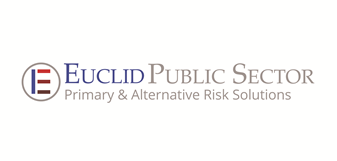 Euclid Public Sector 234 Spring Lake DriveItasca, Illinois 60143Phone (630) 238-1900                                                  Website: www.euclidps.com                                                 Mailbox: mail@euclidps.com Not for Profit    For Profit        Private   Public Special Needs/Behavioral    Charter Junior/ Two (2) Year Community College      Vocational/Career Four (4) Year College University               Other:                   EnrollmentCurrent YearPrior YearPre-SchoolK-89-12Night Adult Education2-year Undergraduate4-year UndergraduateGraduateTOTALCategoryFull Time Part Time Faculty/InstructorsAdministrative/Management PersonnelStudent Teachers/Aids/InternsPsychologists/CounselorsNursesPhysical Therapists/ Athletic Trainers VolunteersSecurity/Law EnforcementOther Employees TOTAL Transportation Medical Specialized Education Food Services CustodialIf Other, describe:       OtherYearRevenueExpendituresSurplus (+)/Deficit (-) Provide an explanation for any significant surplus or deficit.Accumulated Surplus Elected AppointedWritten 
ProceduresSupervisor/
Manager
Training in these areas?Written 
ProceduresSupervisor/
Manager
Training in these areas?Americans With Disabilities Act Yes  No Yes  NoProgressive Disciplinary Program Yes  No Yes  NoDiscrimination Yes  No Yes  NoSalary Administration Yes  No Yes  NoDisputes/Grievances/
Handling Complaints Yes  No Yes  NoSexual Harassment Yes  No Yes  NoEmployee Hiring/
Interviews Yes  No Yes  NoTermination Yes  No Yes  NoPerformance Reviews Yes  No Yes  NoTime-Off Policies & FMLA Yes  No Yes  NoE-mail/ Social Media  Yes  No Yes  NoPhone/Texting  Yes  No Yes  No     b.	If no application is used, how do you recruit new employees?      Effective DateLimit of LiabilityRetroactive Date             $     